                                                                                                              יולי 2020 לצוותים הפעילים בתחום הגמלאים הצעירים והוותיקים  ביישוב שלום רב,ימי הקורונה והמגבלות הכרוכות בהם בעיקר לאוכלוסייה הבוגרת, מצריכות אותנו לחפש דרכים ושיטות חדשות ליצירת קשרים, פעילויות ומפגשים בתנאי ריחוק. אחת הדרכים שאנו פועלים ליישומה בשנת הלימודים הבאה ב"יהל" ובפעילויות אחרות בעמותת הוותיק,  היא המפגש האינטראקטיבי באמצעות תוכנת ZOOM. אנו מניחים כי רוב הלמידה בתשפ"א תיעשה מרחוק ולכן וחשוב-חשוב לסייע לוותיקים להתגבר על המכשול הטכנולוגי (והרגשי- טכנופובי) ולקדם את היכולת שלהם להמשיך להיפגש, ללמוד ולהיות פעילים בקורסים, בסדנאות ובפורומים חברתיים (ואפילו משפחתיים) שונים.זהו שירות קהילתי חיוני שיכול לסייע בהפגת בדידות וביצירת מפגשים חברתיים ולימודיים בעיתות חירום ובתנאי ריחוק. לשם כך אנו זקוקים בדחיפות לשיתוף הפעולה שלכם.אנו פונים ומבקשים לנצל את הקיץ למציאת מתנדבים  ביישובכם (נכדים, בני נוער, אנשים בחל"ת וכד') , שיוכלו ללוות  ולדרבן את תהליך ההתחברות האישי של הוותיקים בבתיהם לתוכנת הZOOM  ולמפגשי הזום.  אנו ממליצים גם על התנסות , התיידדות ותרגול קבוצתיים  במועדון הוותיקים , עם מדריך שיודע להסביר בסבלנות. בכך , אנו מקווים, נוכל לחבר יותר ויותר גמלאים  למפגשים וירטואליים ביישוב עצמו ו/או מחוץ ליישוב (ב"יהל" וכדומה).חשוב לא להשאיר את המצב כמו שהוא, שבו רבים מעדיפים לוותר מראש על כל ניסיון להתחבר לזום או שניסו וחוו כישלון מתסכל. זאת המציאות וזה האתגר!!! נשמח לעזור ולעמוד לשירותכם ככל שנוכל.בתודה ובהצלחה! צוות עמותת הוותיק.מי מפחד מזום?!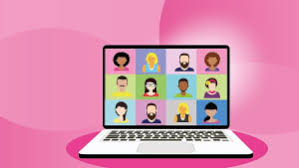 